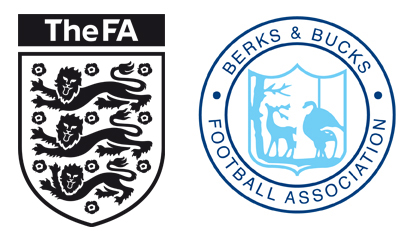 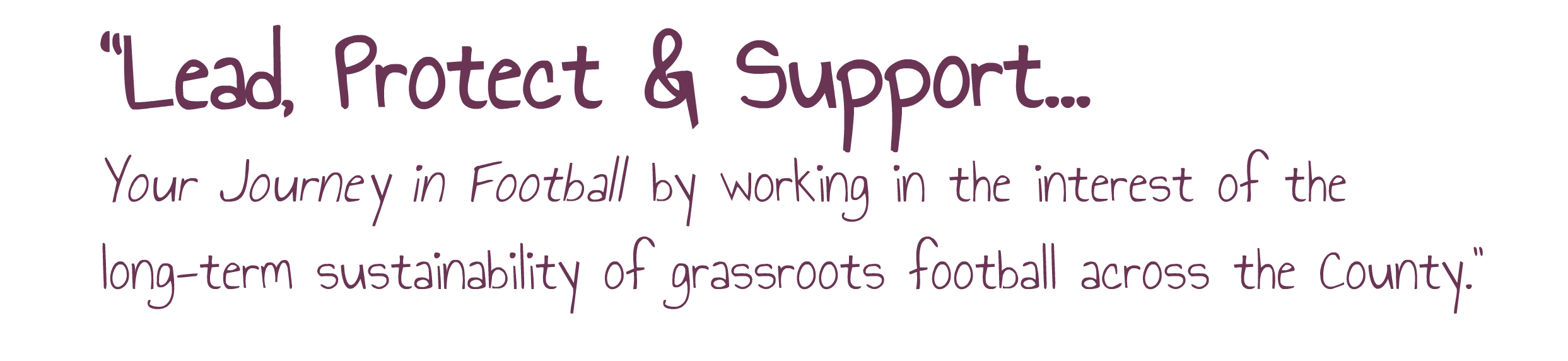 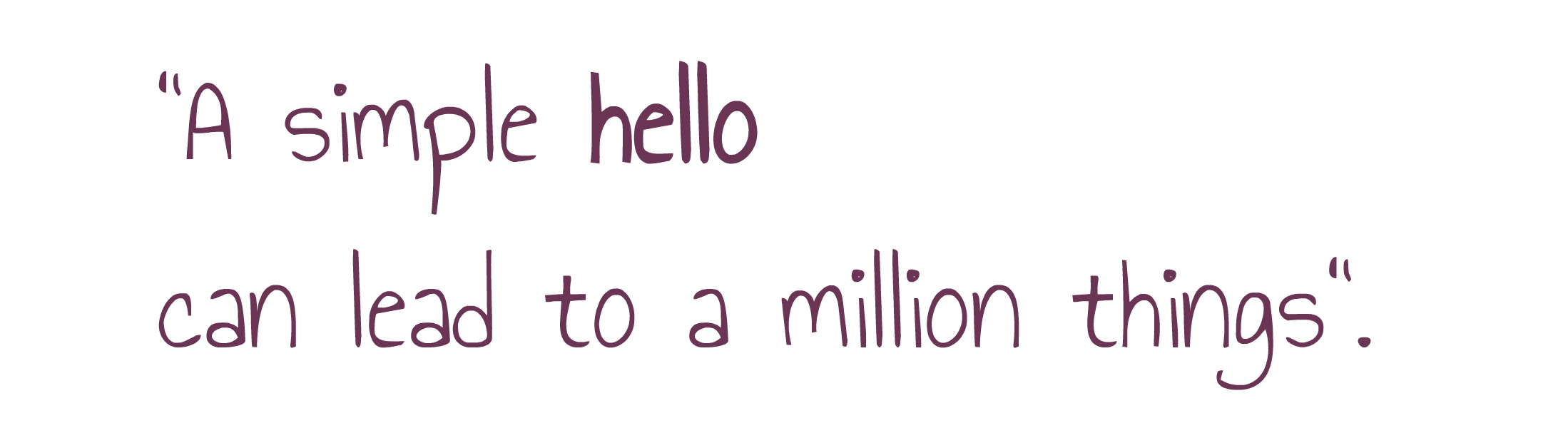 BERKS & BUCKS FA COUNTY CUP FINALS 2017-18Senior Cup – Date TBC - Slough Town FC Womens Senior Cup – Maidenhead United Ladies v MK Dons Ladies – Sun 22 April 3pm – Stadium MK Senior Trophy  -  Saxton Rovers v Marlow Utd – Sat 7th April 2018 3pm – Bracknell Town FCSaturday Intermediate Cup -Tattenhoe Res v FC Tradesman - Sat 14th April 2pm Burnham FCSaturday Junior Cup – Penn & Tylers Green Res v Delaford Colts - Sat 5th May 2pm – Abingdon United FCSunday Intermediate Cup – FC Bentons v Aylesbury Flooring - Sun 8th April 3pm - Bracknell Town FCWomens Junior Cup – Buckingham Athletic Ladies v Abingdon Utd Women - Sun 15th April 2pm – Slough Town FCSunday Junior Cup – TBCSunday Junior Trophy – Twyford Comets v The Sportsman - Sun 15th April 11am - Slough Town FCU18 Youth Cup – Bracknell Town v Didcot Town – Wed 25th April 7.30pm – Marlow FCU18 Girls Cup – Westwood Wanderers v Milton United - Sat 21st April 1pm – Bracknell Town FCU16 Minor Cup – Tattenhoe Youth Panthers v Eldon Celtic Junior Lions - Sun 22nd April 11am – Risborough RangersU16 Girls Cup – Berks County Girls v Tilehurst Panthers Stripes Sat 28th April – Venue TBCU15 Minor Cup – Newport Pagnell Town Lions v Wendover Junior - Sun 29th April 2pm – Buckingham Athletic FCU14 Minor Cup – Winslow Utd Junior Lions v Risborough Rangers Juniors - Sun 29th April 11am - Buckingham Athletic FCU14 Girls Cup – Sat 28th April – Venue TBCU13 Saturday Cup – GPS UK v Hazeley Cobras - Sat 5th May 11am – Abingdon Utd FCU13 Sunday Cup – Haddenham Youth v Eldon Celtic Junior Lions - Sun 13th May 3.30pm - Flackwell Heath FCU12 Saturday Cup – GPS v MK Wanderers Hawks - Sun 13th May – 12.30am - Flackwell Heath FCU12 Sunday Cup – Reading Utd v George Green Juniors - Sun 13th May – 10am – Flackwell Heath FC	